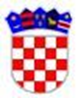 REPUBLIKA HRVATSKAVUKOVARSKO-SRIJEMSKA ŽUPANIJAOPĆINA NEGOSLAVCIOpćinsko vijećeKLASA: 400-02/23-01/01URBROJ: 2196-19-02-23-14Negoslavci, 28.12.2023. godineNa temelju članka 19., stavka 1., točke 2. Statuta Općine Negoslavci („Službeni glasnik Općine Negoslavci” broj 1/21 i 7/23), Općinsko vijeće Općine Negoslavci na svojoj redovnoj sjednici održanoj dana 28.12.2023. godine donosiProgram financiranja udruga i općedruštvenih djelatnosti na području Općine Negoslavci za 2024. godinuI	Temeljem odredaba ovoga Programa, iz proračuna Općine Negoslavci u 2024 godini financirat će se  udruge i ostali subjekti koji se općedruštvenim djelatnostima bave kao svojom osnovnom djelatnošću na području Općine Negoslavci, imaju korisnike sa područja Općine Negoslavci ili imaju sjedište na području Općine Negoslavci.II	Sredstva osigurana u Proračunu Općine Negoslavci za 2024. godinu raspodijelit će se udrugama i zajednicama od posebnog interesa, kako slijedi:Zajedničko vijeće općina 					            5.300,00 EURVjerske zajednice (kapitalne i tekuće donacije) 	   	                       13.400,00 EURKulturne manifestacije na području općine 			            1.000,00 EURTekuće donacije LAG Srijem					            2.000,00 EURTekuće donacije nacionalnim manjinama			            5.000,00 EURTekuće donacije Glas potrošača					               265,00 EURTekuće donacije za Udruge na osnovu javnog poziva  	                     154.700,00 EURTekuće donacija ostalim neprofitnim organizacijama	                         2.000,00 EURIzgradnja vrtića                                                                                     800.000,00 EURUKUPNO: 						                    983.665,00 EURIII	Općina Negoslavci sufinancirat će osim djelatnosti iz članka I. ovog Programa i rad ostalih udruga iz područja zdravstva i dr. sukladno mogućnostima Proračuna.Korisnici proračunskih sredstava nabrojani u točki II. financirat će se u mjesečnim ili kvartalnim obrocima, ukoliko ovakav način financiranja bude dozvoljavao priliv sredstava u proračun Općine Negoslavci.IVProvedbene odluke u cilju realizacije ovog Programa donijet će Općinski načelnik.VZajednice i udruge iz članka I obvezuju se dostaviti izvješće o utrošku sredstava doznačenih po ovom Programu najkasnije do 31. ožujka 2024. godine.VIOvaj Program stupa na snagu dan nakon dana objave u Službenom glasniku Općine Negoslavci, a primjenjuje se od 01.01.2024. godine.PREDSJEDNIK OPĆINSKOG VIJEĆAMiodrag Mišanović